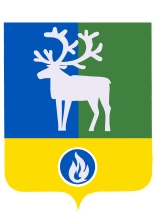 СЕЛЬСКОЕ ПОСЕЛЕНИЕ ПОЛНОВАТБЕЛОЯРСКИЙ РАЙОНХАНТЫ-МАНСИЙСКИЙ АВТОНОМНЫЙ ОКРУГ – ЮГРАСОВЕТ ДЕПУТАТОВСЕЛЬСКОГО ПОСЕЛЕНИЯ ПОЛНОВАТРЕШЕНИЕПРОЕКТот __________ 2021 года                                                                                                     № ___                                                                                                                      О внесении изменений в решение Совета депутатов сельского поселения Полноват от 18 декабря 2018 года № 12 В соответствии с Федеральным законом от 3 июля 2018 года № 185-ФЗ «О внесении изменений в отдельные законодательные акты Российской Федерации в целях расширения имущественной поддержки субъектов малого и среднего предпринимательства», Совет депутатов сельского поселения Полноват р е ш и л:1. Внести в Порядок формирования, ведения, обязательного опубликования перечня муниципального имущества сельского поселения Полноват, свободного от прав третьих лиц (за исключением права хозяйственного ведения, права оперативного управления, а также имущественных прав субъектов малого и среднего предпринимательства), утвержденный решением Совета депутатов сельского поселения Полноват от 18 декабря 2018 года № 12 «Об утверждении Порядка формирования, ведения, обязательного опубликования перечня муниципального имущества сельского поселения Полноват, свободного от прав третьих лиц (за исключением права хозяйственного ведения, права оперативного управления, а также имущественных прав субъектов малого и среднего предпринимательства)» следующие изменения:1) пункт 2.4 раздела 2 «Формирование Перечня» изложить в следующей редакции:«2.4. Перечень утверждается постановлением администрации сельского поселения Полноват, с ежегодным до 1 ноября текущего года дополнением Перечня муниципальным имуществом.»;2) раздел 2 «Формирование Перечня» дополнить пунктом 2.5 следующего содержания:«2.5. Сведения об утвержденном Перечне, а также об изменениях, внесенных в Перечень, подлежат представлению в орган исполнительной власти субъекта Российской Федерации, уполномоченный высшим исполнительным органом государственной власти субъекта Российской Федерации на взаимодействие с акционерным обществом «Федеральная корпорация по развитию малого и среднего предпринимательства»:1) сведения о перечнях муниципального имущества - в течение 10 рабочих дней со дня их утверждения;2) сведения об изменениях, внесенных в перечни муниципального имущества, в том числе о ежегодных дополнениях таких перечней муниципальным имуществом, - в течение 10 рабочих дней со дня их утверждения, но не позднее 5 ноября текущего года.»;3) раздел 4 «Порядок обязательного опубликования Перечня» изложить в следующей редакции:«4. Порядок обязательного опубликования Перечня Перечень, изменения в Перечень подлежат обязательному опубликованию в бюллетене «Официальный вестник сельского поселения Полноват» в течение 10 (десяти) рабочих дней со дня утверждения Перечня и изменений к нему и размещению в сети «Интернет» на официальном сайте органов местного самоуправления сельского поселения Полноват в течение 3 (трех) рабочих дней со дня утверждения Перечня и изменений к нему.».2. Опубликовать настоящее решение в бюллетене «Официальный вестник сельского поселения Полноват» и разместить его в сети «Интернет» на официальном сайте органов местного самоуправления сельского поселения Полноват.3. Настоящее решение вступает в силу после его официального опубликования.Глава сельского поселения Полноват                                                                    Л.А. Макеева